Об утверждении перечня кодов подвидов доходов по видам доходов в части, относящейся к бюджету сельского поселения Миякибашевский сельсовет муниципального района Миякинский район Республики Башкортостан, главным администратором которого является администрация сельского поселения Миякибашевский сельсоветмуниципального района Миякинский район Республики БашкортостанВ целях упорядочения платежей, поступающих от предоставления субсидий, субвенций и иных межбюджетных трансфертов, имеющих целевое назначение, подвида доходов классификации доходов бюджетов по видам доходов в соответствии со статьей 20 Бюджетного кодекса Российской Федерации, п о с т а н о в л я ю:1. Утвердить прилагаемый перечень кодов подвидов доходов по видам доходов в части, относящейся к бюджету сельского поселения Миякибашевский сельсовет муниципального района Миякинский район Республики Башкортостан, главным администратором которого является администрация сельского поселения Миякибашевский  сельсовет муниципального района Миякинский район Республики Башкортостан.2. Признать утратившим силу Постановление администрации от 25 декабря   2015 года № 85 «Об утверждении перечня  кодов подвидов доходов по видам доходов в части, относящейся к бюджету сельского поселения Миякибашевский сельсовет муниципального района Миякинский район Республики Башкортостан, главным администратором которого является администрация сельского поселения Миякибашевский сельсовет муниципального района Миякинский район Республики Башкортостан» 3. Контроль за исполнением настоящего Постановления оставляю за собой.Глава сельского поселения				Р.А. АминевУтвержден постановлением администрации сельского поселения Миякибашевский сельсовет муниципального района Миякинский район Республики Башкортостан от 23 декабря 2016 года № 107Переченькодов подвидов доходов по видам доходов, главным администраторомкоторого является администрация сельского поселения Миякибашевский сельсовет муниципального района Миякинский район Республики БашкортостанВ целях упорядочения платежей, поступающих от предоставления субсидий, субвенций и иных межбюджетных трансфертов, имеющих целевое назначение, в рамках первого - седьмого знаков подвида доходов классификации доходов бюджетов по видам доходов:791 10804020010000110 «Государственная пошлина за совершение нотариальных действий должностными лицами органов местного самоуправления, уполномоченными в соответствии с законодательными актами Российской Федерации на совершение нотариальных действий» установить следующую структуру кода подвида доходов:7912020207710 0000 151 «Субсидии бюджетам сельских поселений на софинансирование капитальных вложений в объекты муниципальной собственности » установить следующую структуру кода подвида доходов:791   2 02 02999 10 0000 151  «Прочие субсидии бюджетам сельских поселений» установить следующую структуру кода подвида доходов: 791 2 02 04014 10 0000 151 «Межбюджетные трансферты, передаваемые бюджетам сельских поселений из бюджетов муниципальных районов на осуществление части полномочий по решению вопросов местного значения в соответствии с заключенными соглашениями» установить следующую структуру кода подвида доходов: 791 2 02 04999 10 0000 151 «Прочие межбюджетные трансферты, передаваемые  бюджетам  сельских поселений» установить следующую структуру кода подвида доходов:791 2 02 09054 10 0000 151 «Прочие безвозмездные поступления в бюджеты  сельских поселений от бюджетов муниципальных районов» установить следующую структуру кода подвида доходов:         791  2 07 05030 10 0000 180      « Прочие     безвозмездные     поступления     в бюджеты  сельских  поселений » установить следующую структуру кода подвида доходов:БАШКОРТОСТАН  РЕСПУБЛИКАҺЫМИӘКӘ РАЙОНЫМУНИЦИПАЛЬ РАЙОНЫНЫҢМИӘКӘБАШАУЫЛ СОВЕТЫ АУЫЛБИЛӘМӘҺЕ СОВЕТЫ  РЕЙЕСЕ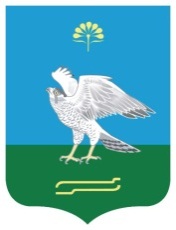 ПРЕДСЕДАТЕЛЬ СОВЕТАСЕЛЬСКОГО ПОСЕЛЕНИЯМИЯКИБАШЕВСКИЙ СЕЛЬСОВЕТМУНИЦИПАЛЬНОГО РАЙОНА МИЯКИНСКИЙ РАЙОНРЕСПУБЛИКИ БАШКОРТОСТАНҠАРАРПОСТАНОВЛЕНИЕ23 декабрь  2016 й.№10723 декабря  2016 г.1000110Сумма платежа ( перерасчеты, недоимка и задолженность по соответствующему налогу( сбору) в том числе по отменному)4000110Прочие поступления0007151Бюджетные инвестиции7101151Субсидии на софинансирование расходных обязательств7104151Субсидии на реализацию республиканской адресной программы по проведению капитального ремонта многоквартирных домов7105151Субсидии на софинансирование расходов, связанных с обеспечением устойчивого функционирования организаций, поставляющих ресурсы для предоставления коммунальных услуг населению по регулируемым тарифам на тепловую электроэнергию, водоснабжение и водоотведение7113151Субсидии на проведение кадастровых работ по межеванию земельных участков в целях их предоставления гражданам для индивидуального  жилищного строительства однократно и бесплатно7114151Субсидии на премирование победителей республиканского конкурса «Самое благоустроенное городское (сельское) поселение Республики Башкортостан»7115151Субсидии на софинансирование комплексных программ развития систем коммунальной инфраструктуры7132151Субсидии на осуществление мероприятий по переходу на поквартирные системы отопления и установке блочных котельных7135151Субсидии на софинансирование проектов развития общественной инфраструктуры, основанных на местных инициативах7301 151Прочие безвозмездные поступления7301151Прочие безвозмездные поступления7501151Межбюджетные трансферты для компенсации дополнительных расходов, возникших в результате  решений, принятых органами власти другого уровня7502151Межбюджетные трансферты на финансирование мероприятий   по благоустройству территорий населенных пунктов, коммунальному хозяйству, обеспечению мер пожарной безопасности и осуществлению дорожной деятельности в границах сельских поселений7505151Межбюджетные трансферты, передаваемые бюджетам на премирование победителей республиканского конкурса «Лучший многоквартирный дом»7301151  Прочие безвозмездные поступления6100 180Прочие поступления6200 180Поступления  в  бюджеты   поселений  от  физических  лиц  нафинансовое   обеспечение   реализации     проектов    развитияобщественной     инфраструктуры, основанных     на    местныхинициативах6300 180Поступления  в  бюджеты  поселений  от  юридических  лиц  нафинансовое     обеспечение   реализации    проектов    развитияобщественной     инфраструктуры, основанных     на    местныхинициативах